Latest Round-ups: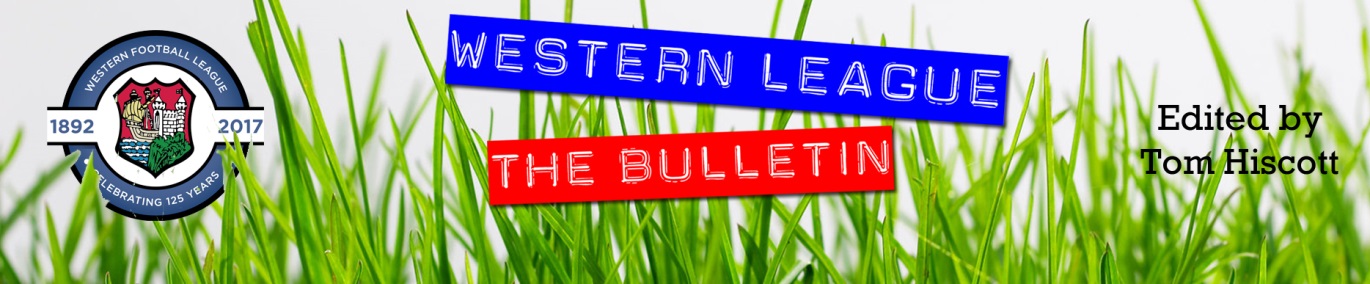 Midweek Action: In the only game to beat the weather on Tuesday, Bridgwater’s second half fightback saw them defeat Wells City 3-1 in the Les Phillips Cup. The First Division side made a promising start, and took the lead after quarter of an hour, when Harvey Hadrill’s long-range effort nestled in the bottom corner. Bridgwater got back on level terms in the 58th minute, when Jake Llewellyn struck from the penalty spot, with the visitors then completing the turnaround a couple of moments later when Steve Murray smashed the ball in at the near post. Wells pushed for an equaliser, and came close on a couple of occasions, but were hit by a sucker-punch in the closing stages when David O’Hare struck to book Bridgwater’s spot in the quarterfinals.24 hours later, honours were even in Somerset, where Wellington and Street played out an entertaining 3-3 draw in the one Premier Division clash to take place under rainy skies. It was Wellington who struck first, going ahead after just nine minutes when Elliott Williams turned the ball home following a low cross into the area from Jake Horsey. The away side started to get into the game towards the end of the first half, and after Ollie Pearson equalised from the spot, Harry Gardner then rose highest to head them in front three minutes before the break. Within ten minutes of the restart, Wellington had turned the game on its head once more, with Harry Scratchard restoring parity, before home skipper Glen Wright headed home a couple of moments later. The final game of the contest came midway through the second half, with a strong finish from the edge of the box by Callum Thompson helping Street extend their unbeaten run. In Wednesday’s county cup fixtures, Corsham have reached the last four of the Wiltshire Senior Cup after defeating Downton 3-1. After surviving the afternoon pitch inspection, Corsham made an excellent start at the Southbank Ground, with Lewis McCarron putting them ahead after just five minutes. Downton then levelled the scores midway through the first half, but Corsham hit back instantly, and restored their advantage thanks to a headed effort from Ashley Alchin. The game remained in the balance for much of the second half, but then with ten minutes left on the clock, Corsham secured their passage through to the next round following a scrambled finish from Luke Curtis. There was also knockout success for Lebeq, with a 4-2 home victory over Hanham Athletic helping them reach the third round of the Gloucestershire Challenge Trophy.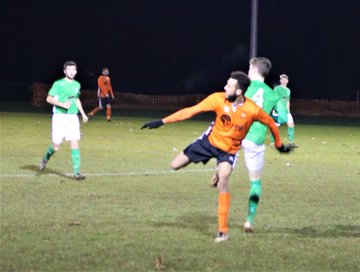 Premier Division: Exmouth Town continued their climb up the table on Saturday afternoon, dominating the first half on their way to a 3-1 victory away at Bridport. The Devon side now sit fourth, nine points off top spot with two games in hand, after a pair of goals from Jordan Harris and a strike from Mark Lever led them to a convincing win at St Mary’s Field. An injury time penalty helped Clevedon Town come from behind to defeat Roman Glass St George 2-1. After Troy Simpson had given Roman Glass a first minute lead, Clevedon were afforded the opportunity to level a couple of moments later, but Syd Camper blasted his penalty attempt over the bar. The Seasiders finally got the equaliser their performance deserved midway through the second half when top scorer Lucas Vowles found the back of the net. Then, with time almost up, Jay Murray was fouled in the visitors box, and Zach Drew took over penalty duties, and duly tucked the ball home to snatch all three points. There was also late drama at the Tannery Ground, where Harrison Kyte’s goal four minutes into stoppage time gave Bitton a last-gasp 1-0 victory over Street. In a top-seven clash, Shepton Mallet extended their winning run to three matches after overturning an early deficit on their way to a 3-1 away defeat of Hallen. The hosts have been in exquisite form themselves recently, and they forged ahead after half-an-hour, when Martin Stowell found the back of the net. Mallet weren’t behind for long however, and made it 1-1 just before the interval when Conrad Peck got his head on an Andy Martin corner. The turnaround was complete soon after the interval when Daryl Charman scored from close range, and then in the closing stages, Shepton wrapped up the victory thanks to a simple finish from Aaron Seviour. Bottom side Chipping Sodbury suffered a second half collapse, relinquishing a two-goal advantage on their way to a 4-3 defeat away at Tavistock. Leading by three goals to one early in the second half, the Sods were in position to climb up to 18th, but came unstuck, with Jordan Annear and Josh Grant scoring for the home side to bring the scores level, before Annear struck once again to hand the home side all three points. In Wiltshire, Harry Haughton’s long range effort led Cribbs to a 1-0 victory away at Westbury United.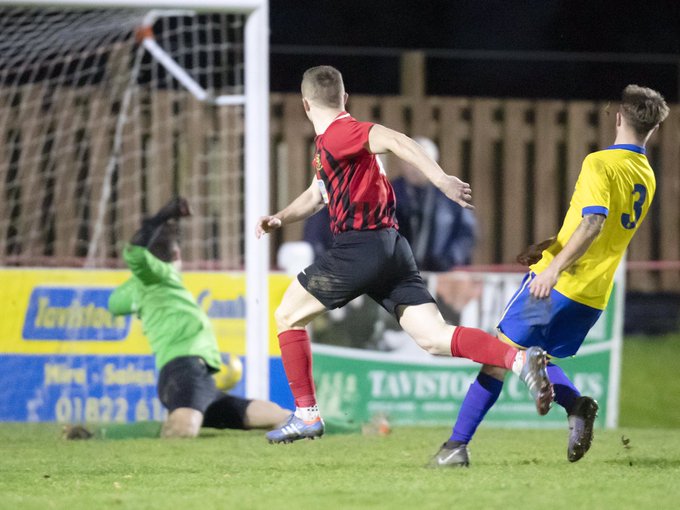 First Division: Sherborne Town returned to winning ways at home to Devizes, overcoming an early blip on their way to a comfortable home victory. After Devizes had earned a much-needed three points last Saturday, they made an excellent start at Raleigh Grove, with Rob Mitchell handing them a 7th minute lead following a fine one-two with Jordan Anning. The Zebras stormed back however, and following a brace from Josh Williams, plus further goals from Dan Newens and Joe Smith, they eventually ran out 4-1 victors. In the most dramatic ending on Saturday, Warminster somehow beat Portishead Town 2-1, scoring both of their goals after the 89th minute mark. The away side looked to have done enough to gain revenge on their 5-0 Les Phillips Cup defeat at the same ground earlier this season, with Callum Eastwood’s deflected effort putting them ahead on the 36 minute mark. With injury time on the horizon, Warminster were staring down the barrel, before being awarded a penalty which Ian Jeffrey fired home. Then, with both sides going all out for victory, the ball ended up in the Portishead area, and under pressure from their hosts, George Parsons inadvertently turned the ball into his own net to give Warminster a dramatic victory. Lebeq United were much too strong for Welton, with goalscoring doubles from both Shah Bhakerd and Cameron Brown leading them to a 4-1 victory, while Ross Padfield’s close range effort midway through the second half gave Wells a slim 1-0 win over Almondsbury.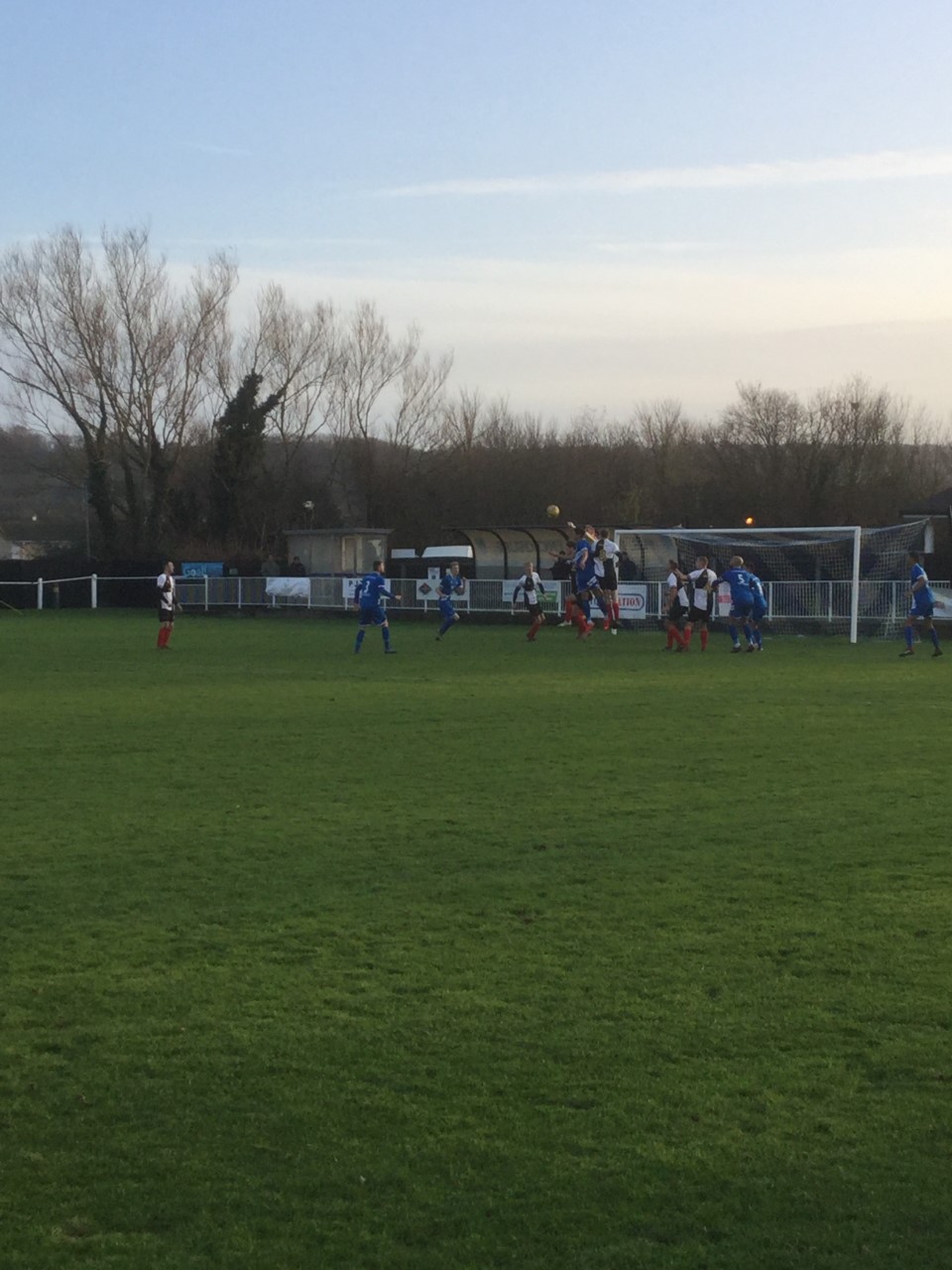 PREMIER DIVISION LEADING GOAL SCORERS (League only):Adam Carter (Plymouth Parkway) – 22Jack Fillingham (Shepton Mallet) – 13Lucas Vowles (Clevedon Town) – 13Neikell Plummer (Bradford & Brislington) - 12Gary Higdon (Bradford Town) – 11Leighton Thomas (Street) – 11FIRST DIVISION LEADING GOAL SCORERS (League only):James Rustell (Radstock Town) – 17Harry Foster (Wells City) – 14Stuart Windsor (Calne Town) – 12Adam Wright (Cheddar) – 10Danny Carter (Longwell Green Sports) – 10Toby Cole (Wincanton Town) - 10*All goalscoring stats via Full-Time FA websiteLatest ResultsTuesday 10th December 2019Les Phillips Cup – Second Round Wells City				1-3		Bridgwater Town			30Wednesday 11th December 2019Premier DivisionWellington				3-3		Street					42GFA Challenge Trophy – Second RoundLebeq United				4-2		Hanham Athletic			20Wiltshire FA Senior Cup – Quarter FinalCorsham Town			3-1		Downton			Saturday 14th December 2019Premier DivisionBridport				1-3		Exmouth Town			127Clevedon Town			2-1		Roman Glass St George		105Hallen					1-3		Shepton Mallet			83Street					0-1		Bitton					50Tavistock				4-3		Chipping Sodbury Town		Westbury United			0-1		Cribbs					96First DivisionLebeq United				4-1		Welton Rovers			Sherborne Town			4-1		Devizes Town				105Warminster Town			2-1		Portishead Town			133Wells City				1-0		Almondsbury				47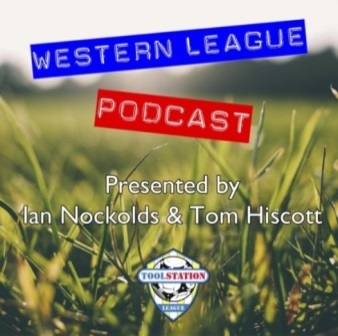 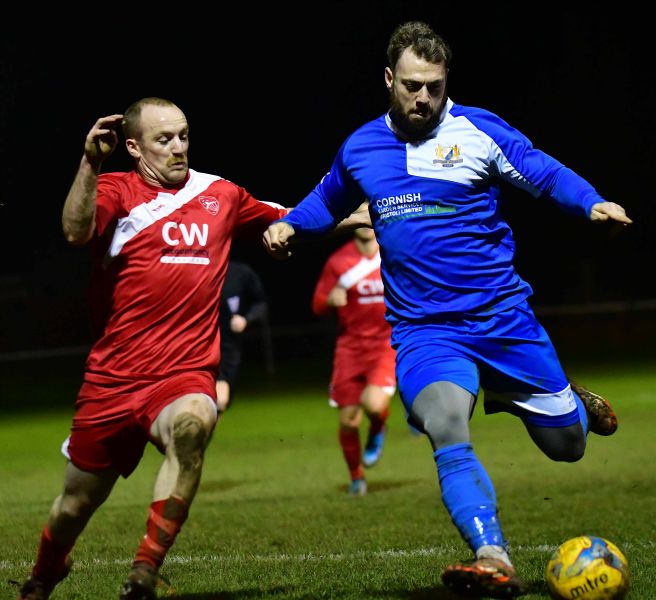 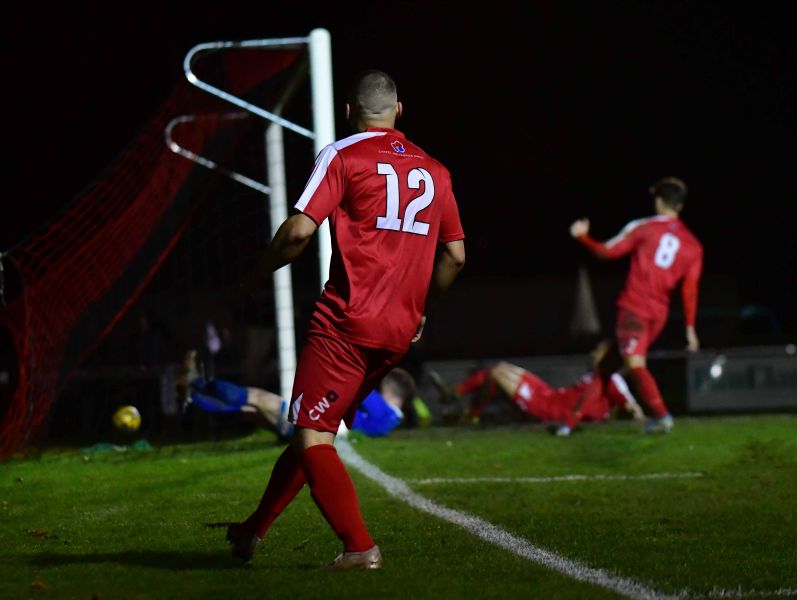 Upcoming FixturesTuesday 17th December 2019Premier DivisionKeynsham Town			vs		Cadbury Heath		19:45KOStreet					vs		Clevedon Town		19:30KOFirst DivisionWincanton Town	 		vs		Cheddar			19:30KOGFA Challenge Trophy – Second Round Almondsbury				vs		Bitton				19:30KOChipping Sodbury Town		vs		Tytherington Rocks		19:30KOLongwell Green Sports		vs		Cribbs Reserves		19:30KOWednesday 18th December 2019Premier DivisionPlymouth Parkway			vs		Westbury United		19:30KOTavistock				vs		Bridgwater Town		19:45KOFirst DivisionHengrove Athletic			vs		Portishead Town		19:30KOGFA Challenge Trophy – Second Round Bristol Telephones			vs		Brimscombe & Thrupp	19:45KOLonglevens				vs		Hallen				19:45KOOldland Abbotonians			vs		Quedgeley Wanderers	19:45KOSaturday 21st December 2019 (KICK OFF AT 3.00PM UNLESS NOTED)Premier DivisionBitton					vs		BridportBridgwater Town			vs		BrislingtonBuckland Athletic			vs		Odd DownCadbury Heath			vs		TavistockExmouth Town			vs		Plymouth ParkwayHallen					vs		StreetShepton Mallet			vs		Clevedon TownWellington				vs		Bradford TownFirst DivisionAlmondsbury				vs		Calne TownAshton & Backwell United		vs		Bristol TelephonesBishops Lydeard			vs		Bishop SuttonCheddar				vs		Lebeq UnitedDevizes Town				vs		Radstock Town		14:00KOPortishead Town			vs		Sherborne TownWarminster Town			vs		Oldland AbbotoniansWells City				vs		Longwell Green SportsWelton Rovers				vs		Hengrove AthleticWincanton Town			vs		Corsham TownLes Phillips Cup – Second Round Roman Glass St George		vs		Keynsham TownLeague TablesPremier DivisionFirst Division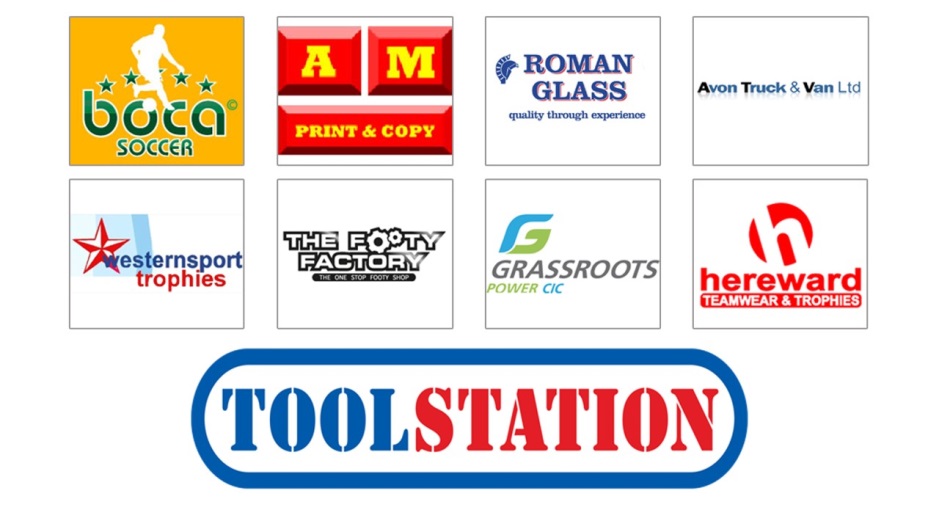 PWDLFAGDPTS1Bradford Town151311471433402Plymouth Parkway141211571443373Clevedon Town18112543349354Exmouth Town13101232824315Bridgwater Town16943442222316Hallen1793533303307Shepton Mallet16925352510298Bitton15906402416279Brislington208393150-192710Tavistock138233920192611Westbury United18738332852412Street197393943-42413Cribbs187292740-132314Buckland Athletic157172527-22215Cadbury Heath195682638-122116Keynsham Town175393040-101817Roman Glass St George155283322111718Bridport2041152567-421319Wellington1932142051-311120Odd Down1631121538-231021Chipping Sodbury Town1931152362-3910PWDLFAGDPTS1Longwell Green Sports161123422220352Calne Town161024261214323Sherborne Town161015372413314Radstock Town14914392316285Wells City15843362016286Wincanton Town1482429290267Ashton & Backwell United167542630-4268Cheddar1674  529254259Warminster Town168083221112410Lebeq United17809373702411Oldland Abbotonians156541922-32312Corsham Town177282841-132313Bishops Lydeard14626312472014Welton Rovers175482032-121915Portishead Town15537323021816Almondsbury165382329-61817Devizes Town143472830-21318Hengrove Athletic15348834-261319Bishop Sutton1422101830-12820Bristol Telephones1712142146-255